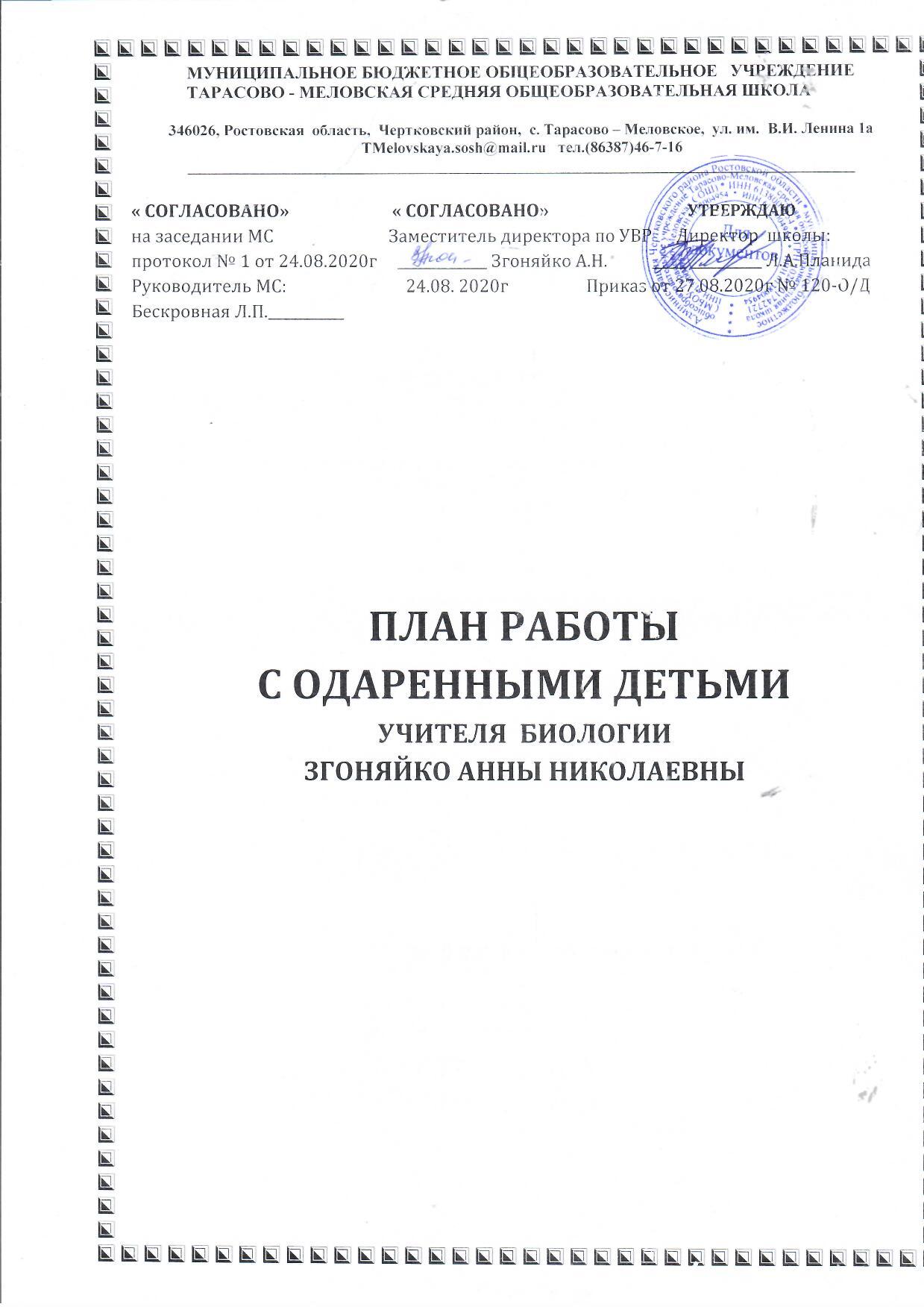 Цель :Развитие у обучающихся интереса к олимпиадной, проектной, исследовательской деятельности, выполнению сложных заданий, способности мыслить творчески. Создание условий для оптимального развития одаренных детей.Задачи: 1.	развитие творческой, исследовательской активности детей; 2.	развитие творческого мышления; 3.	развитие навыков общения и взаимодействия со сверстниками в процессе исследовательской деятельности.                                     4.Повышение  педагогической культуры родителей в вопросах воспитания одарённого ребёнка.                                                                             5.Создание условий для самореализации одарённых детей.                      6.Создание максимально благоприятных условий для интеллектуально - творческого и физического развития детей.План мероприятийОжидаемые результатыРеализация мероприятий, предусмотренных программой, позволит:сформировать систему работы с одарёнными детьми;создать условия для развития одарённости и таланта у детей в современных    условиях;совершенствовать формы работы с одарёнными и способными детьми;сформировать банк данных «Одарённые дети».совершенствование и повышение качества знаний и умений воспитанников, умений применять их в нестандартных ситуациях;призовые места или дипломы в олимпиадах и конкурсах различного уровня;развитие общей эрудиции детей, расширение их кругозора;развитие творческого и логического мышления учащихся;№МероприятияСроки1.Составление плана работы с одаренными детьми на учебный годавгуст, ежегодно2.Работа по выявлению одарённых детей . Изучение интересов и склонностей обучающихся.сентябрь - октябрь
ежегодно3. Создание мониторинга результативности работы с одарёнными детьми;постоянно4.Подбор заданий повышенного уровня сложности для одаренных детей в течение года5.Использование компьютерных программ для организации работы с одаренными детьмипостоянно6.Создание банка дидактических материалов повышенного уровня сложности.в течение года7.Участие в  проведении школьного, муниципального, регионального   этапа Всероссийской  олимпиады школьников.ежегодно 8.Участие в заочных дистанционных олимпиадах и конкурсах по биологии.в течение года9. Проведение внеклассных мероприятий по предмету, направленных на развитие творческих способностей обучающихся
 в течение года10.Индивидуальный подход на занятиях, задания повышенного уровняв течение года11.Мониторинговая диагностика одарённости  ежегодно12.Распространение опыта работы с одаренными детьмипостоянно     13.Размещение материалов по работе с одаренными детьми  в сети «Интернет»в течение года